Vlastivěda – zápis     Pardubický kraj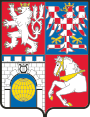 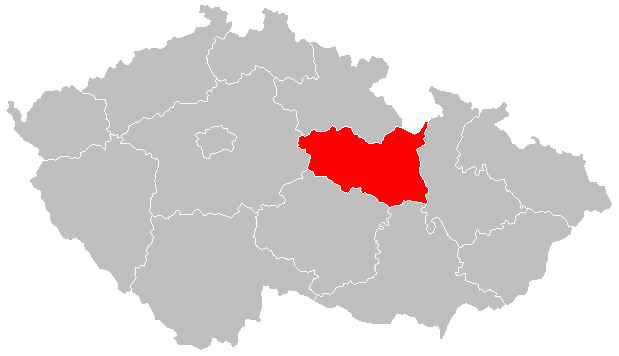 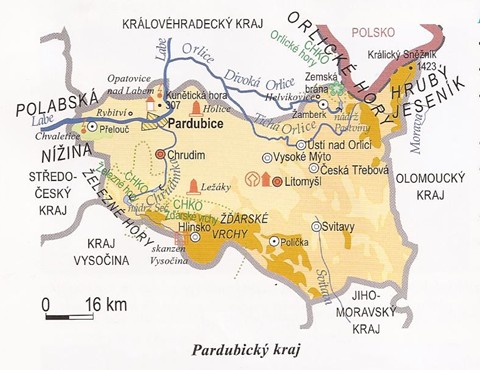 Krajské město:  Pardubice                                  Další města: Svitavy, Litomyšl, Česká Třebová, Ústí nad Orlicí, ChrudimPoloha:  severovýchodní ČechyPovrch:  SV – Orlické hory, Hrubý Jeseník (Kralický Sněžník – nejvyšší bod kraje)	JV – Z- Českomoravská vrchovina, Žďárské vrchy, Železné hory	Polabská nížinaVodstvo: řeky – Labe, Morava – pramení v Kralickém Sněžníku, Svitava, Chrudimka, Tichá Orlice	   Vodní nádrž SečPrůmyslstrojírenský průmysl ( Vysoké Mýto – autobusy IVECO)chemický, elektrotechnický, oděvní, kožedělní průmyslpotravinářský průmysl – povodí Labe, Pardubice – výroba perníkutepelné elektrárny – Opatovice, ChvaleticeNárodní kulturní památky, kultura:  Pardubice, Velká pardubická, Skanzen Vysočina – Veselý kopec, Muzeum loutek v Chrudimi, Kunětická hora – hrad založený husity, Litomyšl – Zámek památka UNESCO a rodiště Bedřicha Smetany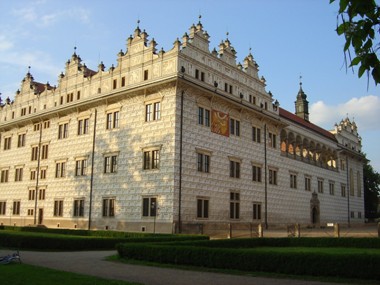 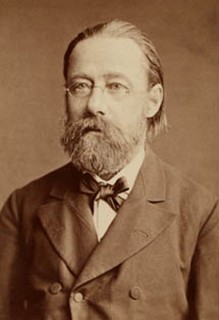 Zemědělstvízemědělská půda zaujímá největší část rozlohyúrodné Polabíobiloviny, řepa, brambory, řepka olejka, lenKunětická hora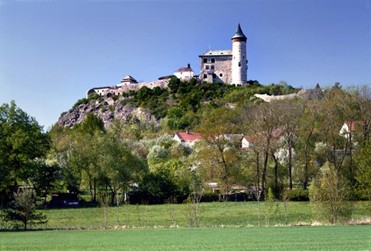 	Polička –středověké hradby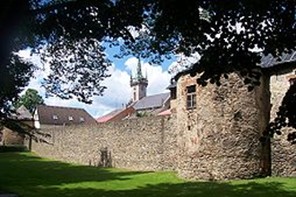 